Fig 1: Distribution of EV and HPeV positive CSF samples by age group and month, 2009.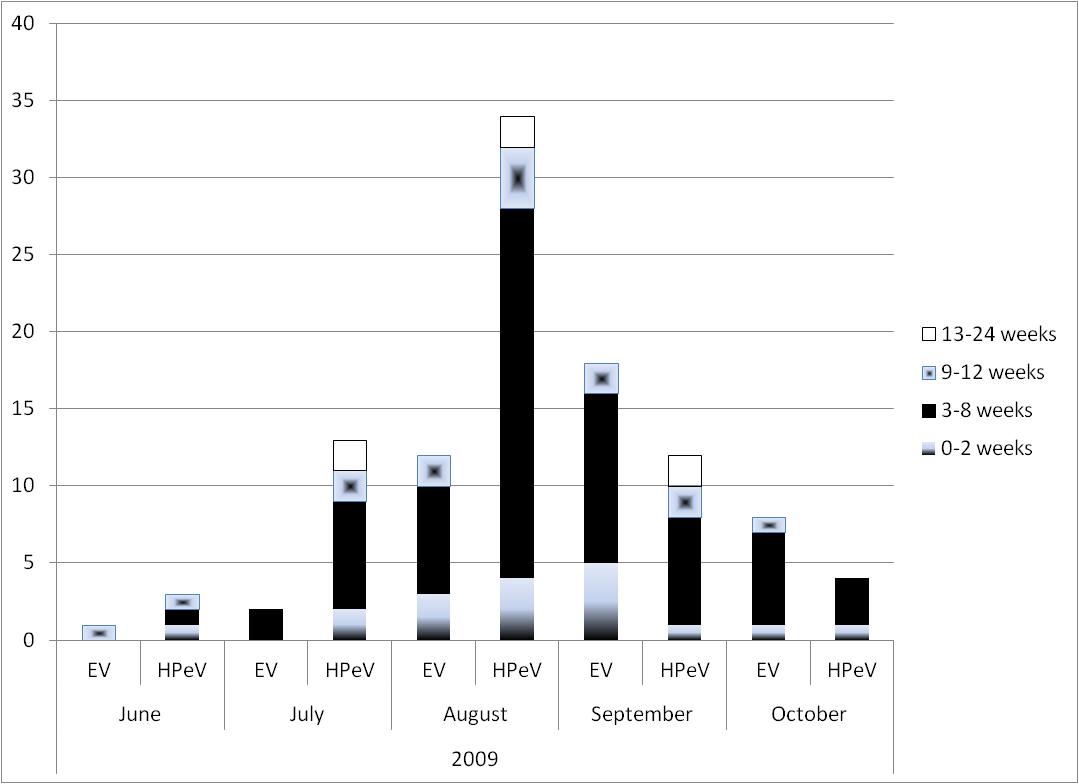 